Western Australia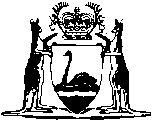 Standard Survey Marks Act 1924Compare between:[16 Nov 2006, 02-b0-03] and [01 Jan 2007, 02-c0-06]Western AustraliaStandard Survey Marks Act 1924 An Act to enable the Surveyor General to erect standard survey marks, to provide for their protection, and for other purposes incidental thereto. 1.	Short title 		This Act may be cited as the Standard Survey Marks Act 1924 1.2.	Interpretation 		In this Act — 	Authorised land officer has the meaning given by the Land Administration Act 1997.	Survey Mark means any cairn, beacon, structure, post, peg, block, plug, tube, pipe, spike, pole, or other mark of whatsoever material composed, placed, sunk, or set up as a standard survey mark by the authority of the Surveyor General or, after the commencement of section 46 of the Acts Amendment (Land Administration) Act 1987 1, of an authorised land officer under the powers contained in this Act.	Surveyor means a surveyor licensed under the Licensed Surveyors Act 1909.	[Section 2 amended by No. 126 of 1987 s. 46; No. 14 of 1996 s. 4; No. 31 of 1997 s. 141.] 3.	Standard surveys may be made		An authorised land officer may cause a standard survey to be made in any locality for the purpose of establishing standard survey marks.		Plans representing all such surveys shall be retained  the  Land  and certified copies supplied to the Registrar of Titles, the  Public Works , and the local government.	[Section 3 amended by No. 126 of 1987 s. 47; No. 14 of 1996 s. .] 4.	Powers to enable standard surveys and erecting survey marks 		An authorised land officer, or any surveyor specially authorised by him, — 	(a)	may enter and re-enter from time to time upon any land, or any public or private road, street or way, with such assistants as he thinks fit, for the purpose of making a standard survey;	(b)	may take materials from, or dig and bore into any land, road, street or way, so as to ascertain the nature of the soil, and may mark building, wall, or fence for the purpose of making a standard survey;	(c)	may fix or set up thereon or therein any standard survey mark which he considers advisable; and	(d)	may do all things necessary for carrying out such survey in accordance with any regulations in force for the time being, or for any inspection, renewal, repair, or alteration of any standard survey mark.	[Section 4 amended by No. 126 of 1987 s. 48.] 5.	Local governments to be notified of intention to place survey marks		Whenever practicable, reasonable notice shall be given by an authorised land officer, or any surveyor authorised by him, to the local government of the intention to place standard survey marks in the roads, streets, or ways of any district.	[Section 5 amended by No. 126 of 1987 s. 49; No. 14 of 1996 s. 4.] 6.	Survey marks to be preserved 	(1)	When, under the powers contained in this Act, the Surveyor General or, after the commencement of section 50 of the Acts Amendment (Land Administration) Act 1987 1, an authorised land officer has caused standard survey marks to be placed in any road, street, or way for the permanent marking of the survey thereof so that the position of the corner of any road, street, or way may be readily found for the alignment of such road, street, or way, or for the purpose of locating the position of any allotment, or for any other purpose, the local government for the time being shall protect and preserve such standard survey marks as aforesaid, and shall not destroy, mutilate, deface, alter, or take away any such marks as aforesaid without the written authority of an authorised land officer.	(2)	Every person who, without the authority of an authorised land officer, destroys, mutilates, defaces, takes away, or alters the position of any standard survey marks, or who obstructs any surveyor in carrying out any standard survey, shall be liable on summary conviction to a penalty not exceeding $40.	[Section 6 amended by No. 113 of 1965 s. 8(1); No. 126 of 1987 s. 50; No. 14 of 1996 s. 4.] 7.	Regulations 		The Governor may make regulations for the purposes of this Act.[8.		Omitted under Reprints Act 1984 s. 7(4)(f).]Notes1	This is a compilation of the Standard Survey Marks Act 1924 and includes the amendments made by the other written laws referred to in the following table.  The table also contains information about any reprint.Compilation tableShort titleNumber and yearAssentCommencementStandard Survey Marks Act 19248 of 192425 Nov 192425 Nov 1924Decimal Currency Act 1965113 of 196521 Dec 1965s. 4-9: 14 Feb 1966
(see s. 2(2));
balance: 21 Dec 1965 (see s. 2(1))Acts Amendment (Land Administration) Act 1987 Pt. X126 of 198731 Dec 198716 Sep 1988 (see s. 2 and Gazette 16 Sep 1988 p. 3637)Reprint of the Standard Survey Marks Act 1924 as at 13 Feb 1989 (includes amendments listed above)Reprint of the Standard Survey Marks Act 1924 as at 13 Feb 1989 (includes amendments listed above)Reprint of the Standard Survey Marks Act 1924 as at 13 Feb 1989 (includes amendments listed above)Reprint of the Standard Survey Marks Act 1924 as at 13 Feb 1989 (includes amendments listed above)Local Government (Consequential Amendments) Act 1996 s. 414 of 199628 Jun 19961 Jul 1996 (see s. 2)Acts Amendment (Land Administration) Act 1997 s. 14131 of 19973 Oct 199730 Mar 1998 (see s. 2 and Gazette 27 Mar 1998 p. 1765)Reprint2:  The Standard Survey Marks Act 1924 as at 5 Sep 2003 (includes amendments listed above)Reprint2:  The Standard Survey Marks Act 1924 as at 5 Sep 2003 (includes amendments listed above)Reprint2:  The Standard Survey Marks Act 1924 as at 5 Sep 2003 (includes amendments listed above)Reprint2:  The Standard Survey Marks Act 1924 as at 5 Sep 2003 (includes amendments listed above)